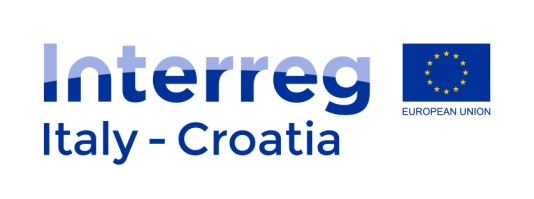 Strateška procjena utjecaja na okoliš Programa prekogranične suradnje Italija-HrvatskaUpitnik za javne konzultacijeProvedba i svrha konzultacijaDirektiva 2001/42/EZ (takozvana “SPUO Direktiva”, engl. 'SEA Directive') kao dio procesa Strateške procjene utjecaja na okoliš zahtijeva provedbu konzultacija s tijelima nadležnima za okoliš kao i s javnosti. Prema članku 3. Direktive, u okviru područja konzultacija  potrebno je prikupiti mišljenja o nacrtu Programa i popratnom Izvješću o okolišu, prije njegovog podnošenja u zakonodavnu proceduru.Konzultacije o Strateškoj procjeni utjecaja na okoliš predstavljaju instrument održivosti u procesu planiranja, jer omogućuje:korištenje posebnih znanja javnosti kako bi se unaprijedila procjena okoliša i (ako je potrebno) i sam Program;povećanje transparentnosti procesa donošenja odluka;izbjegavanje ili rješavanje potencijalnih sukoba između grupa dionika, povećavajući prihvaćanje odluka; povećanje svijesti javnosti o Programu.Za konzultacije, informacije o utjecaju na okoliš koje sadrži nacrt Programa suradnje i nacrt Izvješća o okolišu, dostupne su javnosti.Ovaj upitnik predstavlja alat koji olakšava prikupljanje i daljnju upotrebu primjedbi i prijedloga.1 – Vaši podaci:Ime:Prezime:Organizacija:E-mail: Tip organizacije: Nacionalno tijelo  Jedinica lokalne ili regionalne samouprave Druga tijela javne vlasti  Neprofitna organizacija, ‘NGO’ Privatna tvrtka, privatna agencija, konzalting  Istraživačka institucija, Sveučilište, Drugo (navedite): Država Članica:Regija:2 - Pitanja Q1 – Mislite li da su mjere predložene Programom (pod osima 1, 2, 3 i 4) dovoljne za rješavanje pitanja zaštite okoliša u kontekstu prekogranične suradnje?  Ne 				 DaAko Ne, molimo navedite druge mjere ili aktivnosti koje bi Program trebao uzeti u obzir: Nema ograničenja znakovaQ2 –Imate li ikakvih primjedbi vezanih uz ‘Stanje okoliša’ kako je prikazano u nacrtu Izvješća o okolišu (poglavlje 3)?  Ne 				 DaAko Da, molimo navedite vaše primjedbe po temama:  Prilagodba klimatskim promjenama i povezani rizici Kvaliteta unutarnjih voda i opskrba Unutarnja bioraznolikost i ekosustav Morski ekosustav i prirodni resursi Kvaliteta tla i upotreba zemljišta Tehnološki riziciKvaliteta zraka i zdravljeKrajobraz i kulturna baština EnergijaGospodarenje otpadomNema ograničenja znakova Q3–Uzima li procjena utjecaja na okoliš u obzir sve potencijalne učinke na okoliš i održivi razvoj proizvedene od strane Programa (poglavlje 6)? Ne				 DaAko Ne, molimo dopunite ili izmijenite vjerojatne učinke Programa na okoliš prema sljedećim pitanjima okoliša: Promjena klime i povezani rizici  EnergijaVodeni i morski ekosustavi Kvaliteta zrakaGospodarenje otpadomBioraznolikostKvaliteta tla i krajobrazPrirodni i tehnološki riziciZdravstveni higijenski rizici i smetnjePrirodna i kulturna baštinaNema ograničenja znakovaQ4 – Da li Izvješće o okolišu točno identificira sve moguće mjere ublažavanja za uklanjanje, smanjenje ili nadoknadu negativnih učinaka Programa u području prekogranične suradnje (poglavlje 7)?   Ne 				 Da Ako Ne, molimo navedite dodatne mjere koje predlažete za relevantne osi:Os 1Os 2Os 3Os 4Nema ograničenja znakovaQ5– Je li predloženi sustav praćenja dovoljan za praćenje potencijalnih negativnih učinaka na okoliš (poglavlje 8)?  Ne				 DaAko Ne, molimo navedite ili naznačite kako bi prijedlog bio što učinkovitiji?Nema ograničenja znakovaQ6 – Da li želite dati druge preporuke/prijedloge?   Ne 				 DaAko Da, molimo navedite eventualne komentare: Nema ograničenja znakova